                                                                                                                                                                                                                                                                                                                                                                                                                                                                                                                                                                                                                                                                                                                                                                                                                                                                                                                                                                                                                                                                                                                                                                                          St Pius X Catholic Parish Heidelberg West acknowledges the Wurundjeri people.Fr Wayne Edwards:  St Pius X Presbytery 419 Waterdale Rd Heidelberg West 3081Tel: 9457 5794   Fax: 9457 1036   Email: heidelbergwest@cam.org.auExodus Community: 273 Liberty Parade Heidelberg West Tel: 9457 7593 School Principal: Barbara Gomez Tel: 9457 3776 Email: bgomez@spxhw.catholic.edu.au_________________________________________________________________________________________________MASS TIMES Sundays  	Saturday Vigil 7pm   Sunday 9am & 11.00am	Exodus Community, 12 Noon in the shed at 273 Liberty Pde, Heidelberg West        Weekdays	9am Tuesday, Wednesday, Thursday, Friday, SaturdayCONFESSIONS & ROSARY    	After 9am Mass on Saturday morningsCHURCH OPEN FOR PRAYER	8.30am – 4pm on school days only  PARISH WEBSITE - pol.org.au/heidelbergwest St Pius X Catholic Church Heidelberg West actively works to listen to, empower and protect children, and has zero tolerance for child abuse and neglect.              PLEASE LOOK AFTER YOUR CHILDREN WHILE MASS IS IN PROGRESS                                                                                 SAINTS/FEAST DAYS FOR THE WEEKMonday 31 – St Ignatius of LoyolaTuesday 1 – St Alphonsus LiguoriThursday 3 – St DominicFriday 4 – St John VianneyReflection “We know that all things work for good for those who love God, who are called according to his purpose.”-Romans 8:28Do you really trust God? Do you really believe that God will provide all that you need? Faith is a challenge for everyone at times. Putting our trust in God, in everything we do, in good times and in bad, means that God’s plan for our lives may be quite different than what we planned. When one door closes, another one opens. Trust in God, His plan is always better.Next Sunday: August 6 NEXT SUNDAY’S READING – THE TRANSFIGURATION OF THE LORDDan 7:9-10, 13-14: Ps 96:1-2, 5-6, 9: 2 Pet 1:16-19: Mt 17:1-9 ST VINCENT DE PAUL WINTER APPEALInviting parishioners to donate non-perishable food items over the coming weeks. Your donations will be distributed to needy families by the local St Vincent De Paul Society conference. Winter woolies will also be accepted: scarves, socks, gloves, jumpers, blankets. Please place items in basket at foot of sanctuary. 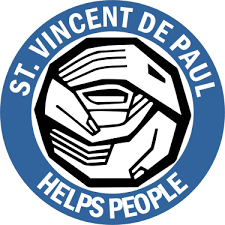 FOLLOW US ON FACEBOOK: St Pius X Catholic Parish WEBPAGE: pol@cam.org.au/heidelbergwest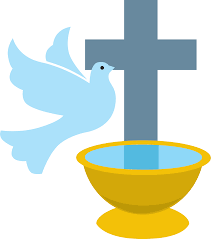 We welcome Christina & Catherine Nguyen into the faith community of St Pius X Parish this weekend. We welcome family, relatives and friends who have come to share this special occasion!VICTORIAN GOVERNMENT ENERGY REBATEOn 24 March 2023, a new round of the Power Saving Bonus program commenced. Victorian households are now able to receive a new $250 payment, including any households that received a payment through previous rounds of the program. Applications must be made online at https://compare.energy.vic.gov.au/ for assistance if you do not have a computer please contact Junia at the Parish office on 9457 5794 WORLD YOUTH DAY 2023 LISBON 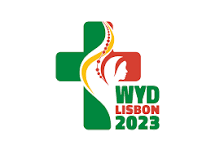 As we farewell Ganesha Muharram Akbar we who remain at ‘home’ are called to journey with him in prayer! May God bless him abundantly in the fire of his Spirit!! Safe travels.GET-TOGETHER AFTER MASS – NEXT WEEKENDPlease stay back after Mass NEXT WEEKEND for a cuppa and some refreshments in the Church foyer. Enjoy being together and meeting other members of your faith communitySENIORS GET TOGETHER – AUGUST All seniors (over 55) are more than welcome to join us at our monthly gatherings. Join the seniors group on Wednesday 16th August, 11am in the Presbytery to be shown self-massage by a qualified Masseur. Bring a plate to share. All Welcome! HOME VISITATION GROUP 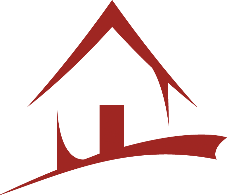 Our Visitations team visit sick, lonely or bereaved people in their homes on a Thursday afternoon. If you would like a visit or know someone that would appreciate a visit please contact Junia at the parish house on 9457 5794. SAFEGUARDING CHILDREN & YOUNG PEOPLE Along with all the child safety information on our webpage http://pol.org.au/heidelbergwest & our noticeboard in the Church foyer you will notice a Safeguarding Children & Young People feedback and suggestions box. Please feel free to drop us a line if you see anything that needs addressing or is of concern to you.Prayers for the Sick: Hannah SteaneFor the recently departed: For the repose of the souls of the faithful departedAnniversary of Death: John Cotter, John Pandelis, Jack Opie ReaderSpecial MinistersSaturday 7:00pmTeresa DawsSunday 9:00amPaul QuigleySunday 11:00amJan McCaffrey